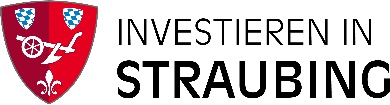 Fragebogen zum Kauf eines städtischen GewerbegrundstücksDie Beantwortung der folgenden Fragen ist freiwillig. Die Angaben werden ausschließlich zur Entscheidung über den Verkauf eines gewerblichen Baugrundstücks verwendet und vertraulich behandelt. Wir bitten, die Angaben, soweit möglich, durch Selbstdarstellung wie Geschäftsberichte, Prospektmaterial etc. zu ergänzen. 1. Angaben zum Unternehmen2. Betriebswirtschaftliche Daten3. Beschäftigte/ Arbeitsplätze4. Art des Vorhabens Verlagerung des Firmensitzes	 Neugründung	 Zweigniederlassung/ FilialeErläutern Sie bitte kurz Ihr konkretes Geschäftsmodell bzw. Ihr Ansiedlungsvorhaben:5. Geplante Grundstücksnutzung6. Zeitplan7. Vertragspartner8. Bisheriger Firmensitz in Straubing wird weitergenutzt als       wird aufgegeben und      Wünschen Sie Unterstützung bei der Vermittlung Ihrer bisherigen Immobilie? Ja		 NeinIch bestätige die Richtigkeit der Angaben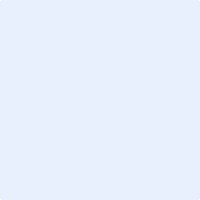 Ich erkläre, dass ich das beiliegende Informationsblatt zur Erhebung personenbezogener Daten gelesen und verstanden habe und stimme mit meiner Unterschrift den darin enthaltenen Bestimmungen zu. Firmenname mit RechtsformAnschriftBetriebsinhaber bzw. GeschäftsführerE-MailTelefonHomepageAnsprechpartner für AnsiedlungBrancheTätigkeitsbereiche, Produkte und Dienstleistungen des UnternehmensGründungsjahrUmsatzentwicklung in den letzten drei Jahren in EuroUmsatzentwicklung in den letzten drei Jahren in Euro20     20     20     Gewerbesteuerveranlagung oder –vorauszahlung in den letzten drei Jahren in EuroGewerbesteuerveranlagung oder –vorauszahlung in den letzten drei Jahren in Euro20     20     20     Beschäftigtenentwicklung in den letzten drei JahrenBeschäftigtenentwicklung in den letzten drei JahrenBeschäftigtenentwicklung in den letzten drei JahrenBeschäftigtenentwicklung in den letzten drei JahrenBeschäftigtenentwicklung in den letzten drei JahrenBeschäftigtenentwicklung in den letzten drei JahrenInsgesamt:davondavondavondavonInsgesamt:VollzeitTeilzeitGeringfügigBeschäftigteAuszubildende20     20     20     Zukunftsprognose (für den neuen Standort in Straubing)Zukunftsprognose (für den neuen Standort in Straubing)Zukunftsprognose (für den neuen Standort in Straubing)Zukunftsprognose (für den neuen Standort in Straubing)Zukunftsprognose (für den neuen Standort in Straubing)Zukunftsprognose (für den neuen Standort in Straubing)20     Grundstücksgröße in m²Bebaute Fläche / Gebäudemaße in m²Angaben zur Flächennutzung in m²:ProduktionBüroLagerAusstellung/VerkaufFuESonstigesBetriebszeiten an WerktagenMehr-Schichtbetrieb Ja		 NeinBekannte imissions-schutzrechtliche Erfordernisse (z.B. aus Genehmigungen)Art und Umfang des zu erwartenden Verkehrs-aufkommens (Lieferanten, Beschäftigte, Kunden)Zeiten des Verkehrs-aufkommens (Uhrzeiten Tag / Nacht / Wochenende)Besondere Anforderungen an Erschließung (z.B. Starkstrom)Nutzung Eigennutzung Vermietung BauträgerschaftGrunderwerbBaubeginnVorgesehene InbetriebnahmeErwerber der gewerblichen Fläche:Name, Adresse, KontaktdatenKünftiger Mieter oder Pächter (falls nicht gleich Erwerber)Ort, Datum					Unterschrift und FirmenstempelOrt, Datum			Unterschrift und Firmenstempel